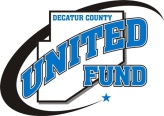        108 S. Broadway, Suite 1                                                                                                                                                                      Greensburg, IN 47240                                                                                                                                                                      812-663-3342                                                                                                                                                                      dcuf.com2024 Funding Community Investment Grant Application Our goal is to build resources that positively impact the lives of Decatur County residents by investing in programs with proven quality outcomes in the areas of education, healthy living and financial stability.  The Decatur County United Fund Community Investment Grant is made possible through the generous donations of            individuals, businesses and corporations in our community.  Therefore, it is our responsibility to ensure good stewardship of those entrusted donations by carefully reviewing all applications.  REVIEW: Eligibility Requirements--- Please do not apply unless all of the following conditions are met.The organization is an incorporated nonprofit organization under the laws of the state of Indiana and has tax-exempt status under section 501 (c) 3 of the Internal Revenue Service.The organization has a Board of Directors that is an active, representative voluntary governing body, with regular meetings and is responsible for developing its mission, determining its strategic direction and providing oversight.The organization has bylaws that state the purpose of the organization and makes provisions for the size of the Board of Directors and provides rules for selection, tenure, number officers and committees, financial and legal procedures, conflicts of interest and quorum requirements.The organization can provide IRS Form 990 for the two previous years of operation.The organization has the mechanisms and capacity to report measurable, qualitative and quantitative outcomes.The funding request to DCUF does not extend to individuals, civic, religious or political institutions, school             fundraisers, capital campaigns or endowments, or event fundraisers.Please ensure your application is complete by referring to the checklist, impact priorities, and basic conditions.  Your application cover page starts on page 3.   To submit your application, copy pages 3 -12 when completed and submit additional copies as stated on the checklist.Feel free to contact the Decatur County United Fund at 812-663-3342 with any questions or concerns.Review & Funding ProcessThe Decatur County United Fund’s Community Investment Committee will review each proposal for evidence-based and/or performance-based program effectiveness in the established impact priorities, measurable quality outcomes and appropriate community collaboration.  The Community Investment Committee will provide funding recommendations to the Decatur County United Fund Board of Directors who will make all final determinations.  Funding will be based on the merits of each proposal as well as grant funding available.  All grant funding is contingent upon the success of the Decatur County United Fund’s Annual Campaign.Decatur County United Fund Community Impact PrioritiesThe Decatur County United Fund is dedicated to improving lives and making measurable community change in the areas of education, health and financial stability.Applications for funding must address one or more of the following impact priorities described below.All applicants must meet the following BASIC CONDITIONS to be eligible for Decatur County United Fund funding.1. MissionApplicants must have a clear purpose and function to provide a health or human service in Decatur County and contribute to the health and welfare of individuals and families residing therein.Projects must provide services with a non-religious purpose.  For this reason, faith-based organizations submitting requests for religious purposes will not be considered.2.  Corporate StructureApplicants must be a 501(c) 3, non-profit corporation, exempt from federal income tax as determined under the 501(c) 3 provision of the Internal Revenue Service Code.Applications must demonstrate a need for Decatur County United Fund financial support and be willing to submit financial and program data as requested.     All requests must be essential to the organization’s ability to provide human services.  Local funding sources for capital requests are available in Decatur County. Therefore, capital requests are discouraged and will be considered only when the request is essential for the organization to provide human services. 3. GovernanceOrganization must have an established, rotating, voluntary Board of Directors which meets regularly and serves without compensation.Organizations must be willing to seek funding from other sources, such as the government, third party entities, other nonprofits, individuals, and families based on their ability to pay for services rendered.All applying organizations must operate and provide services without regard to race, ethnicity, color, sex, religion, national            	origin, age, or physical handicap.Applicants must comply with all federal, state, and local laws pertaining to employer relationship, services rendered, and other applicable concerns. 4. Personnel           Organizations receiving grant funding agree to comply with the following: Identify their affiliation with the Decatur County United Fund in their communications, by use of the Decatur County United Fund logo or other written recognition. Avoid supplementary fund raising or capital campaign efforts during the Decatur County United Fund’s Blackout Period, September 1 through November 3; unless the Decatur County United Fund determines that it will not conflict with the annual campaign.Provide progress reports and data as requested.Consideration of Decatur County United Fund requests, including, but not limited to, participation in campaign presentations.5.  Programming   To assure equity and fairness in the decision making process, proposals will be evaluated in light of the following criteria:Ability of the program to impact the Decatur County United Fund’s impact priorities, including education, health and financial stability with measurable outcomes.Implementation of unique programs and services currently unavailable in Decatur County. Avoidance of duplicate community services is encouraged.Evidenced based/performance based programs with a history of success and strong capabilities of the requesting nonprofit/organization.Potential to reach multiple individuals, across Decatur County.Ability to develop funds to sustain the project, if needed, after funding through the Decatur County United Fund is expended.The extent and completeness to which the need for the program is substantiated.The extent of collaboration with other agencies and use of volunteers, where appropriate.Application CoverPage Limit: 5 pages; Please answer the question in the area below (it will expand). By HIGHLIGHTING, Please select only one goal. By HIGHLIGHTING, Please select the output(s) the program will measure under STRENGTHEN COMMUNITIES. (Select at least one.) BY HIGHLIGHTING, Please select the outcome(s) the program will measure under CHANGE LIVES. (Select at least one.) Success Story:Please include one success story for your program. The story should provide information about who (the client), the struggle they are trying to overcome, how they made the change, the impact, and how the agency works to make positive change.  Decatur County United Fund may use this for marketing and communication purposes. (Maximum 250 words).Page Limit:  3 pagesComplete a 3-year PROGRAM budget (2022 actual, 2023 budget and 2024 projected) and respond to the following question related to the program budget. Complete one budget form for EACH PROGRAM OR PROJECT for which you are requesting support. Unless it reflects the same numbers, submit a second TOTAL budget reflecting figures for the entire organization.Itemize your special events.                                                                       Assets & Liabilities WorksheetGenerally, describe significant changes in revenue reported in the 2023 budget.  Generally, describe significant changes in expenses reported in the 2023 budget.Explain any significant surplus or deficit (if applicable).Report the % of total revenues represented by Decatur County United Fund funding in your 2021 and 2022 budget. Provide an explanation of why and diversification plans if the percent is over 50%.Program Revenues as a Percent of Total Agency Revenues:  Report the total program revenue as a percent of total organization revenue.Fees for service:Does the program charge participants any fees for service?  	 Yes	 NoIf yes, does the program have accommodations in place for participants unable to afford the fees?  If so, please explain.What percentage of participants in 2021:			d.    What percentage of participants in 2022:_____Received a reduction in fees?				_____Received a reduction in fees?		_____Had their fees fully waived?				_____Had their fees fully waived?_____Were charged the full rate of program fees?		_____Were charged the full rate of program fees?_____TOTAL (should equal 100%)				_____TOTAL (should equal 100%)	If requesting first-time or a funding increase of 10% or more, explain your rationale.  For example, if the funding will    increase the capacity of the program or replace a lost source of funding, please describe.Organization:  List below all grants sought by your organization from any source in the past 24 months for any purpose(s), whether or not funding was received.  Include Decatur County United Fund request.  Include only grants that affect your Decatur County operations.         Agency Name: Signature and Submission: I hereby certify that I am the duly authorized officer or representative of the requesting organization and to the best of my knowledge, the information provided in this application is accurate. I understand and agree to provide additional documentation in support of the information provided if requested by United Way of East Mississippi.  The agency executive director and board of directors have read and are in agreement/compliance with the criteria for Decatur County United Fund funded agencies. By submitting this funding application, I confirm my organization's understanding and acceptance of the rules and conditions for application. The information in this funding application is true to the best of my knowledge. __________________________________    __________ __________________________________    __________ Signature of Executive Director                       Date               Signature of Board President                           Date __________________________________                           __________________________________ Printed Name of Executive Director                                       Printed Name of Board PresidentCommunity Partner:Address:City, State, Zip:Phone Number:Website:Community Partner CEO or Executive Director:Email:Proposal Contact:Email:Program Contact:Email:Agency MissionProgram Name:Brief Program Description: (Please limit to 30 words or less)United Fund Impact Focus(s):(Please limit to 30 words or less)Year the Program Began Operation (or approximate age of program):2024 DCUF Funding Requested for this Program$Per the dollar amount requested above, how will these funds be used? Be specific. (Ex. salaries, program materials, etc.…)Per the dollar amount requested above, how will these funds be used? Be specific. (Ex. salaries, program materials, etc.…)1.  PROGRAM DESCRIPTION AND PURPOSEa.   Briefly describe your agency, current programs, years of operations, and organizational accomplishments. .       b.   Provide a brief description of your program and how it relates to the Decatur County United Fund impact        areas of education, health, and financial stability.2.  PROGRAM STAFF and VOLUNTEERSa.  Number of full-time staff who are fully dedicated to the program.                                              ________________b. Number of full-time staff who have some portion of their time dedicated to the program.    ________________c. Number of part-time staff that work in the program.                                                                       ________________d. Number of volunteers helping deliver this program.                                                                        ________________e. Description of staff, their role in delivering the program and qualifications (ie: education, experience, etc.).     Please share how their skills, training and experience ensures excellent program delivery.3.  CLIENT IDENTIFICATION AND ENGAGEMENTDescribe the specific community population that your strategy aims to address (defined geographically, demographically, through shared obstacles, etc.).Describe your referral networks and client engagement (frequency of contacts and/or intensity of services).c.4.  PROGRAM EXCELLENCE AND CONTINUOUS IMPROVEMENT What are the core strengths of the program/agency?What are the challenges to the program/agency?Please list the assessments, credentials, accreditations, licensing, etc. and their sources that your program uses to assess the quality of your program.GOALSSTRENGTHEN COMMUNITIESCHANGE LIVES Education: Childhood SuccessGoal: Children enterschool ready and are successful in primary school.Direct Support and Services: OutputsCS1 -# of children (0-5) enrolled in high-quality early childhood programs supported by United FundCS2 -# of children receiving literacy supports in grades K-3CS3 -# of families, caregivers served that are provided with information, resources, tools, trainings and/or teaching skillsOutcomesCS4 -% of children (0-5) served who achieve developmental milestonesCS5 -% of children served who are proficient on school readiness assessments by the end of their kindergarten yearCS6 -% of children (K-3) served reading at grade levelCS7 -% of children (K-3) served who maintain satisfactory or improve school attendanceEducation: Youth SuccessGoal: Youth gain the knowledge, skills, and credentials to obtain family-sustaining employment.Direct Support and Services: OutputsYS1 -# of elementary/middle/high school youth servedwho participate in school and/or community-based out ofschool time programs and/or receive individualizedsupportsYS2 -# of youth served who receive job skills trainingOutcomesYS3 -% of youth served who graduate high school ontimeYS4 -% of youth served who gain post-secondary employment, further education or credentialsYS5 -# of youth (ages 15-24) served who gain employmentYS6 -% of middle/high school youth served who earn passing grades in core subject areasYS7 -% of elementary/middle/high school youth served who maintain satisfactory or improve school attendanceYS8 -% of middle/high school youth served who develop soft skillsYS9 -% of youth served who transition from middle to high school on timeEconomic MobilityGoal:Individuals/families improve their socioeconomic status. Direct Support and Services: OutputsEM1 - # individuals served who receive job skills trainingEM2 - # of individuals served who access affordable housing, financial products, and servicesEM2a- # of individuals served whom are receiving emergency assistanceOutcomesEM3 -% of individuals served who gain employmentEM4 -# of veterans served who gain employmentEM5 -% of individuals served who increase their wagesEM6 -% of individuals served who increase disposable income by accessing benefits and/or reducing costsEM7 - Total dollar amount of refunds returned to individuals/families through VITAEM8 -% of individuals served who earn job-relevant licenses, certificates, and/or credentialsEM9 - % of individuals served that had their emergency situation resolvedHealthGoal:Individuals/familieshave access tohealthcare and improve their health.Direct Support and ServicesAH1 -# of individuals served participating in physicalactivity and/or healthy food access/nutrition programsAH2 -# of individuals served with access to healthcareservices and supportsAH3 -# of individuals served with access to healthcare insuranceOutcomesAH4 -% of children/adults served who eat healthier, increase their physical activity, and/or move towards a healthy weightAH5 -% of babies served who experience healthy birth outcomes (e.g. celebrate their 1st birthday, carried to full term, carried to full term, and/or born at a healthy weight)AH6 -% of youth/adults who avoid or reduce risky behavior____________________Project Budget2022Actual2023Budget2024ProjectedSupport /RevenueContributions—GeneralSpecial Event #1(net income)Special Event #2 (net income)Special Event #3 (net income)Grants Membership Dues-IndividualsProgram Service FeesSales to Public (net)Investment IncomeMiscellaneous/Revenue (please explain)Amount requested from United FundGrand Total RevenueExpensesPlease add expenses not listed belowSalariesPayroll TaxesBenefits Professional FeesRentSuppliesUtilitiesTelephoneEquipmentPostageTravelInsurancePrinting  Total ExpensesAssetsAssets                                                            CASH                                                CHECKING                                                   SAVINGS                                        INVESTMENTS                           PROPERTY  AND EQUIPMENT                                       ENDOWMENTS                                                    OTHER (Explain)                                                                     TOTAL    LiabilitiesLiabilities                                                 PROPERTY                                                 EQUIPMENT                              OTHER DEBTS (Explain)                                                                        TOTAL    2021 Actual2022 ActualCost of one Unit of Service(Example: Total Expense =$40,000  ÷ Number of Unit Services Offered Per Year 852 = $46.94 per unit of service)Number of unique, unduplicated individuals served per year.  (Each individual served counts only one time Example: Of the 852 unit services, 178 unique individuals are impacted.Define Unit of Service(Example: 1 visit, 15 encounters, 1 class, 15 minutes of service, etc.--- be specific for your agency)Total Program Revenues% of Total provided by DCUF20212022Total Program RevenuesTotal Organizational RevenuesTotal Program Revenues as a % of Total Organizational Revenues20212022Date of GrantRequestName of Grant-MakingOrganization or AgencyPurpose(s) of Grant RequestedAmount RequestedAmount ReceivedPOSTION HELDNAMETERM – SERVING UNTILPresidentVice President (or 1st Vice)2nd Vice PresidentSecretaryTreasurerBoard MemberBoard MemberBoard MemberBoard MemberBoard MemberBoard MemberBoard MemberBoard MemberBoard Member2023 MEETING DATETIME